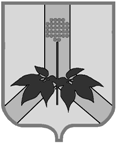 АДМИНИСТРАЦИЯ  ДАЛЬНЕРЕЧЕНСКОГО МУНИЦИПАЛЬНОГО РАЙОНА  ПОСТАНОВЛЕНИЕ24 июня 2021 года                                                                                    № 277-паО внесении изменений в постановление администрации Дальнереченского муниципального района 05.08.2014 г. №269-па «О размере родительской платы за присмотр и уход за детьми в муниципальных дошкольных образовательных учреждениях (организациях) Дальнереченского муниципального района».Руководствуясь Федеральным законом от 29.12.2012 г. № 273-ФЗ «Об образовании в Российской Федерации», руководствуясь Уставом Дальнереченского муниципального района администрации Дальнереченского муниципального района ПОСТАНОВЛЯЕТ:Внести следующие изменения в постановление администрации Дальнереченского муниципального района 05.08.2014г. № 269-па «О размере родительской платы за присмотр и уход за детьми в муниципальных дошкольных образовательных учреждениях (организациях) Дальнереченского муниципального района» (далее-Постановление).Пункт 1 Постановления изложить в следующей редакции: 1. Установить с 01.09.2021 года размер родительской платы, взимаемой с родителей (законных представителей) за присмотр и уход за детьми в муниципальных дошкольных образовательных учреждениях (организациях), при пятидневной рабочей неделе в сумме 110,0 рублей за один день пребывания ребенка в муниципальных дошкольных образовательных учреждениях (организациях) Дальнереченского муниципального района.Контроль за исполнением постановления возложить на заместителя главы администрации Дальнереченского муниципального района А. Г. Попова.Настоящее постановление вступает в силу со дня официального обнародования.И.О. главы Дальнереченскогомуниципального района                                                                   А.Г. Поповг. Дальнереченск